おすすめごはん「　レンジで♪スープ　」■ごはんの　（あてはまるものに☑）■（あてはまるものに☑）□【のましスイッチ】☑【おなかのましスイッチ】、□【のましスイッチ】☑１０ぐらいでできるもの☑いがない□のになる☑どもがでつくれる□でバランスがよい■レシピ 「　レンジで♪スープ 」☑１０ぐらいでできるもの☑いがない□のになる☑どもがでつくれる□でバランスがよい■できあがりの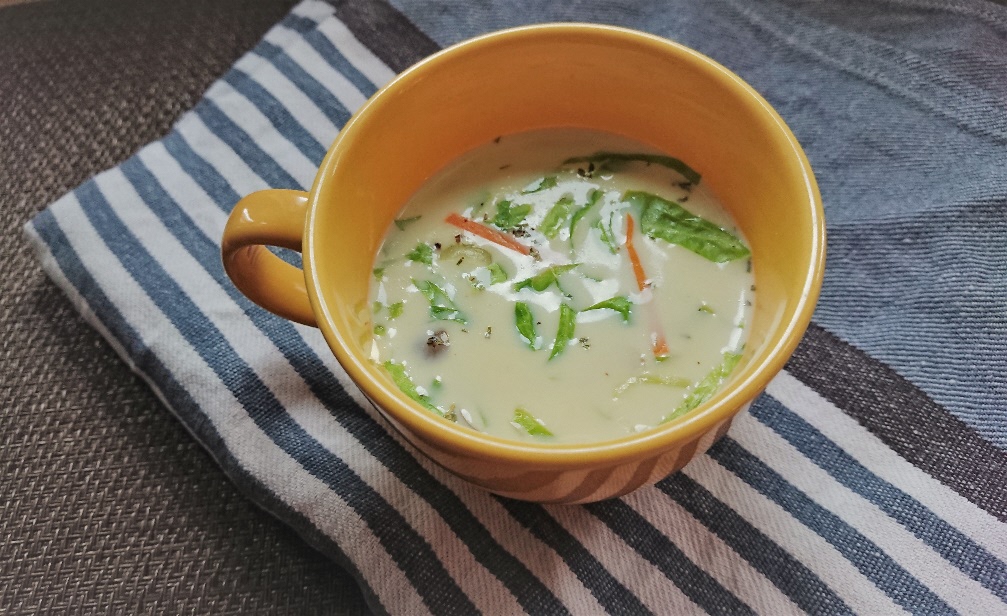 ☑１０ぐらいでできるもの☑いがない□のになる☑どもがでつくれる□でバランスがよい■できあがりの■、（４）・キャベツ　　　　４・　　　 　　１/２・ねぎ　　 　　１/２・ベーコン　　 　　４０ｇ・しめじ　　　　　１/２・　　　 　 ４００ｍｌ・水　　　　 　 ４００ｍｌ・コンソメキューブ　２・、こしょう　　  ・ドライパセリ　　　■つくり①キャベツ、はせんり、ねぎはスライスする。ベーコンは1㎝にる。しめじはべやすいきさにほぐしておく。②に①と、コンソメをくだいてえふんわりとラップし、レンジ600Wで３する。③②にをえ、くぜ１半する。　（おいのレンジによってをしてください）④、こしょうでをととのえ、ドライパセリをふる。■つくり①キャベツ、はせんり、ねぎはスライスする。ベーコンは1㎝にる。しめじはべやすいきさにほぐしておく。②に①と、コンソメをくだいてえふんわりとラップし、レンジ600Wで３する。③②にをえ、くぜ１半する。　（おいのレンジによってをしてください）④、こしょうでをととのえ、ドライパセリをふる。■ひとこと・ミックスベジタブルやカットをうともっとでになります。だくさんのスープにして、パンやごはんなどのをえればにのごはんができます。■ひとこと・ミックスベジタブルやカットをうともっとでになります。だくさんのスープにして、パンやごはんなどのをえればにのごはんができます。